CONFERENCE AT:The Westin Atlanta Perimeter 
North 7 Concourse Parkway NE 
Atlanta, Georgia 30328 
USA 
(770) 395-3900 STAYING AT: HILTON ATLANTA AIRPORT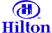 1031 Virginia AveAtlanta, GA 30354Maps & DirectionsTelephone: 1-404-767-9000Fax Phone: 1-404-768-0185Thursday, October 20Morning 9:00-10:00amDeveloping Metrics for Patient NavigationDeveloping Metrics for Patient NavigationDeveloping Metrics for Patient Navigation10:00-11:00amMeasuring Adherence in the CRCCPMeasuring Adherence in the CRCCPMeasuring Adherence in the CRCCP11:00-11:10amBreak Break Break 11:10-11:50amDemonstrating New MDE/CCDE ToolsDemonstrating New MDE/CCDE ToolsDemonstrating New MDE/CCDE Tools12:00-1:20pmSurvivors Luncheon (Sponsored by Avon Foundation)
Featuring NBCCEDP Breast, Cervical, and Colorectal Cancer Survivors 
Survivors Luncheon (Sponsored by Avon Foundation)
Featuring NBCCEDP Breast, Cervical, and Colorectal Cancer Survivors 
Survivors Luncheon (Sponsored by Avon Foundation)
Featuring NBCCEDP Breast, Cervical, and Colorectal Cancer Survivors 
Afternoon
1:30-2:30pm Afternoon
1:30-2:30pm Afternoon
1:30-2:30pm Guidance for NBCCEDP/CRCCP Linkages with Cancer Registry 2:30-2:45pm2:30-2:45pm2:30-2:45pmBREAK2:45-4:00pm2:45-4:00pm2:45-4:00pmEvaluation Training and Practice4:00-5:00pm4:00-5:00pm4:00-5:00pmIntegrated Data and Billing Systems4:15-6:00pm4:15-6:00pm4:15-6:00pmProgram Directors Council Meeting 6:00pm6:00pm6:00pmNACDD and Program Directors Council Dinner 